UNIVERSITATEA DE ŞTIINŢE AGRONOMICE ŞI MEDICINĂ VETERINARĂ BUCUREŞTI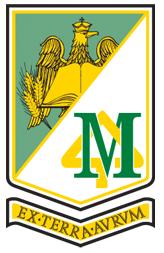 FACULTATEA DE MANAGEMENT, INGINERIE ECONOMICĂ ÎN AGRICULTURĂ ŞI DEZVOLTARE RURALĂSPECIALIZAREA: INGINERIE ECONOMICĂ ÎN AGRICULTURĂSocietatile comerciale                                                                          Student:				 Grupa :   8403BUCUREŞTI2015                                             CUPRINSSocietatea civilaSocietatile comercialeOriginea societatilor comercialeScurt istoric privind aparitia si evolutia societatilor comercialeDefinitia societatilor comercialeReglementarea juridica a societatilor comerciale in RomaniaNatura juridica a societatilor comercialeReguli generale aplicabile oricarei societati comercialeNotiunea de SocietateElementele contractului de societate Clasificarea societatilor comercialeConstituirea societatilor comercialeFunctionarea societatilor comercialeModificarea si dizolvarea societatilor comerciale                                         IntroducereOperatiunile comerciale, presupuse de dreptul integrarii (si, de toate consecintele acestui proces) au urmari dintre cele mai diverse. Totusi, impactul cel mai important este impactul asupra operatorilor. Astfel, s-a facut un salt de la operatiunile comerciale (actul de comert) la instrumentul care facea posibile aceste operatiuni (societatile). Spre exemplu, scopul libertatii de stabilire a urmarit desfiintarea oricarei bariere pe care frontiera nationala o ridica in calea exercitarii aptitudinilor antreprenoriale si organizationale ale companiilor din fiecare stat membru pentru a da esenta obiectivului privind utilizarea efectiva a resurselor din cadrul pietei interne. Societatile comerciale au luat locul statelor, avand cel mai important rol in economia mondiala. In contextul globalizarii, acestea actioneaza dincolo de granitele statelor in care s-au constituit.Aplicarea Tratatului CE ( Tratatul de instituire a Comunitatii Europene ) s-a realizat, in domeniul societatilor, la inceput, prin armonizarea anumitor institutii din domeniul dreptului material al societatilor comerciale. Desigur aceasta opera legislativa, care se regaseste in cele 12 directive, desi eficienta in anumite puncte, a lasat posibilitatea dezvoltarii unor entitati noi, proprii sistemului pietei unice. Societatile comerciale – in special societatile pe actiuni si societatile cu raspundere limitata – au fost supuse unui proces continuu de armonizare.A doua etapa de integrare a entitatilor comerciale in cadrul Comunitatilor europene a fost propunerea pentru adoptare, a unei reglementari privind statutul societatii europene.  Acest proiect s-a dezvoltat mai tarziu si in directia societatii cooperative europene. “Societatea europeana” a urmat un drum sinuos, o prima actiune fiind aceea a adoptarii unei reglementari referitoare la grupul european de interes economic (1985).Societatea civilaArt. 1491 din C.civ. dispune ca : „Societatea este un contract prin care doua sau mai multe persoane se invoiesc sa puna ceva in comun, cu scopul de a imparti foloasele ce ar putea deriva”. Consecutiv, art. 1492 stipuleaza ca: „orice societate trebuie sa aiba un ce licit si sa fie contractata spre folosul comun al partilor. Fiecare membru al societatii trebuie sa puna ceva in comun, sau bani , sau lucruri, sau industria sa”. Din definitiile citate rezulta ca societatea este un contract in baza caruia doua sau mai multe persoane (asociati) convin sa puna in comun anumite bunuri pentru a desfasura impreuna o anumita activitate, in vederea realizarii si repartitiei beneficiilor ce vor rezulta. Se desprind din redactarea textelor legale citate caracterele juridice ale contractului de societate civila : contractul este multilateral ( la incheierea lui participa doua sau mai multe persoane care isi asuma obligatii corelativ drepturilor stipulate), cu titlu oneros (fiecare asociat intrevede obtinerea de beneficii ), cu caracter comutativ (fiind cunoscuta intinderea obligatiei fiecarui asociat din momentul perfectarii conventiei), consensual ( considerandu-se perfect si valabil incheiat prin simplul acord de vointe , forma scrisa este ceruta ad probationem). Conceptul de societate definit de art. 1491 din C.civ . este structural valabil si pentru societatea comerciala in elementele comune de esenta, legate de caracterul de grupare de persoane si de bunuri (capitaluri) in scop economic, lucrativ. Mai departe, ce le diferentiaza in reglementare consta in aceea ca , in cazul societatii comerciale:a). obiectul sau natura operatiunilor pe care le realizeaza societatea sunt calificate distinct de catre Codul comercial ca fiind fapte de comert. Art. 1 din Legea nr. 31/1990 prevede ca : „in vederea efectuarii de acte de comert, persoanle fizice si persoanele juridice se pot asocia si constitui societati comerciale”;b). Societatea comerciala are personalitate juridica , potrivit art.1 alin.2 din L.S.C. care prevede ca : „Societatile comerciale ciu sediul in Romania sunt persoane juridice romane”;c). Societatea comerciala urmeaza norme distincte si exprese de reglementare legala in referire la conditiile de constituire si infiintare, in raport de cele incidente societatii civile. Societatile  comerciale, potrivit art. 2 din L.S.C. , se vor constitui „in una din urmatoarele forme: societatea in nume colectiv, societatea in comandita simpla, societatea pe actiuni, societatea in comandita pe actiuni si societatea cu raspundere limitata”.SOCIETATILE COMERCIALE                        2.1  Originea societatilor comerciale          Fundamentele instituţiei juridice a societăţiicomerciale datează din perioada antichităţii. În dreptul roman, societatea, indiferent deformă (societatea tuturor bunurilor prezente şi viitoare ale asociaţilor -societas omnium bonorum, societatea care avea ca obiect exploatarea unui singur bun - societas unius rei  etc.), avea caracter civil şi era lipsită de personalitate juridică.Prima formă de societate comercială a fost creată în Evul Mediu, în republicileitaliene, cu scopul de a eluda incompatibilităţile între calitatea de nobil, militar sau cleric şi cea de comerciant. Societatea se întemeia pe contractul de commenda, prin care o persoană (commendator ) încredinţa unei alte persoane (tractor ) o sumă de bani sau o cantitate de mărfuri, pentru a realiza operaţiuni comerciale, urmând ca beneficiile să fie împărţite. Creditorul (împrumutătorul de fonduri) devenea asociat al comerciantului,riscând, însă, numai suma sau bunurile împrumutate. Instituţia a fost reglementată pentru prima dată în Franţa, prin Ordonanţa lui Ludovic al XIV-lea privind comerţul terestru (1673), sub numele de societate în comandită. Primele societăţi pe acţiuni apar în secolul al XVII-lea, fiind constituite pe baza unor patente regale sau concesiuni, acordate în urma expansiunilor coloniale ale Angliei, Olandei, Franţei etc. Cea dintâi reglementare sistematică şi exhaustivă a societăţilor comerciale oconstituie Codul comercial francez de la 1807, ale cărui forme de societate au fostpreluate, prin intermediul Codului comercial italian, şi de Codul comercial român de la 1887. Este vorba despre societatea în nume colectiv (société générale), societatea pe acţiuni (société anonyme) şi societăţile în comandită (société en commandite). În fine, la sfârşitul secolului al XIX-lea a fost creată o formă de societate comercialăcare împrumuta trăsături atât de la societăţile în nume colectiv, cât şi de la societăţile peacţiuni: societatea cu răspundere limitată, reglementată pentru prima dată în Germania, în1892 (Gesellschaft mit beschraenkter Haftung ).2.2 Scurt istoric privind apariţia şi evoluţia societăţilor comerciale Născută din ideea cooperării între mai mulţi întreprinzători animaţi de intenţia de a realiza împreună activităţi economice de amploare, societatea comercială a apărut ca urmarea unor cauze economice şi sociale, pe măsură ce acţiunile individuale nu au mai corespuns necesităţii de a îndeplini activităţi economice de amploare. Ideea cooperării între mai mulţi întreprinzători care să pună în comun resursele individuale, ca urmare a dezvoltării societăţii omeneşti, precum şi pe fondul creşterii nevoilor economice şi sociale şi-a găsit expresia în conceptul de societate comercială. Dacă la început societăţile comerciale erau formate doar din câteva persoane care puneau în comun bunurile şi abilităţile specifice în vederea realizării unor afaceri, evoluţia tehnicii juridice a contribuit la apariţia unor societăţi alcătuite din colectivităţi mult mai mari care, prin capitalurile lor, au făcut posibilă realizarea unor mari afaceri în toate domeniile de activitate. Societăţile comerciale au avut şi au consecinţe importante asupra civilizaţiei moderne, determinând extinderea pieţelor, canalizând energiile umane şi financiare în sensul realizăriiunor scopuri economice şi sociale, dar şi pentru satisfacerea intereselor personale ale întreprinzătorilor . Aceste grupări de persoane şi capitaluri constituite în societăţi comerciale au îndeplinit un rol economic esenţial, contribuind la cele mai semnificative realizări ale secolului al XIX-lea, aşa cum au fost reţelele de căi ferate, exploatarea minelor şi zăcămintelor, Canalul de Suez. Societatea comercială a apărut în forme incipiente încă din perioada antichităţii. Prototipul originar al societăţii comerciale l-a constituit societatea civilă fără personalitate juridică consacrată de dreptul roman . În dreptul roman, societatea era de mai multe feluri : societatea tuturor bunurilor  prezente şi viitoare ale asociaţilor ( societas omnium bonorum), societatea care avea ca obiectun singur lucru ( societas unius rei) şi societatea al cărei obiect îl formau veniturile ( societasquestus). Ceea ce trebuie remarcat este faptul că, indiferent de forma sa, societatea era lipsită de personalitate juridică. Bunurile care formau fondul social erau considerate că aparţin asociaţilor în proprietate, iar nu societăţii, ca patrimoniu distinct al acesteia. În timp, societatea comercială a apărut ca o soluţie pentru cei care, deşi deţineau mari sume de bani, prin funcţiile lor (clerici, militari), erau incompatibili cu activităţile speculative comerciale. În această situaţie ei devin asociaţi ai comercianţilor în baza unui contract de“commenda”,  prin punerea la dispoziţia lor a unor fonduri de bani sau de marfă, cu condiţia de a participa la împărţirea beneficiilor şi de a suporta riscurile pierderilor în limitare spectivelor valori.În secolul al XVIII-lea apar primele societăţi pe acţiuni. Înfiinţarea acestor societăţi este legată de expansiunile coloniale ale unor ţări maritime, ca Olanda, Anglia şi Franţa. Au luat fiinţă Compania Olandeză a Indiilor Orientale (1602), Compania Olandeză a Indiilor Occidentale (1621), Compania Insulelor Americii (1626) pentru colonizarea insulelor Martinica şi Guadelup, Compania Noii Franţe (1628) pentru colonizarea Canadei. Aceste companii erau constituite pe baza unor patente regale sau concesiuni, cu participarea unui mare număr de posesori de fonduri (regele, curtenii, negustorii). Contribuţiile asociaţilor formau un patrimoniu distinct de cel al asociaţilor care aveau ca titular compania, în calitate de persoană juridică. Pentru prima oară, contribuţiile la formarea patrimoniului au primit numele de “acţiuni”. În ceea ce priveşte riscurile asociaţilor, acestea erau limitate la contribuţiile lor la formarea patrimoniului companiei.Evoluţia ulterioară în această materie, se caracterizează prin instituirea unor forme mixte de societăţi comerciale. Prima reglementare sistematică şi cuprinzătoare a societăţilor comerciale o reprezintă Codul comercial francez din 1807. El conţinea dispoziţii privind formele de societate existente în activitatea comercială.Pe lângă o formă de societate cunoscută sub numele de “societe generale”, consacrată sub denumirea de “societate în nume colectiv” şi societatea în comandită, constituită pe baza contractului de “commenda”, Codul comercial francez reglementează “societatea anonimă” cu cele două forme ale sale:“societatea pe acţiuni” şi “societatea în comandită pe acţiuni”. Societatea pe acţiuni putea funcţiona numai pe baza autorizaţiei guvernului, motiv pentru care această societate va cunoaşte o adevărată expansiune abia după adoptarea legii din1867, care suprimă această autorizaţie. La sfârşitul secolului al XIX-lea, nevoile practicii comerciale au impus crearea unei forme noi de societate comercială, şi anume “societatea cu răspundere limitată”. Această formă de societate îngemănează trăsături ale societăţii în nume colectiv şi ale societăţii pe acţiuni. Datorită caracteristicilor sale, societatea cu răspundere limitată a devenit, alături de societatea pe acţiuni, forma cea mai răspândită în activitatea comercială din toate ţările lumii.În epoca contemporană sunt întâlnite mai multe tipuri de societate, care însă, în funcţie de atractivitatea de care se bucură în rândul agenţilor economici, prezintă grade diferite de proliferare. Aceste fluctuaţii în ceea ce priveşte frecvenţa îşi au explicaţii de ordin economic,întemeiate pe gradul de funcţionalitate a diferitelor tipuri de societăţi. De exemplu, societăţile cu răspundere limitată au luat locul societăţilor în nume colectiv deoarece acestea din urmă îi expuneau pe asociaţi la riscuri prea mari, obligându-i să răspundă solidar şi nelimitat faţă de creditori. Iar societatea pe acţiuni a proliferat în dauna societăţii în comandită pe acţiuni fiindcă, spre deosebire de aceasta, a generalizat restrângerea răspunderii asociaţilor la valoarea acţiunilor pe care le deţin, iar, pe de altă parte, a facilitat colectarea de capitaluri mari.Societăţile comerciale au contribuit la dezvoltarea maşinismului şi comunicaţiilor,care au permis extinderea pieţelor, cu toate consecinţele benefice asupra civilizaţiei moderne. Societăţile comerciale au fost şi sunt şi în prezent, cel mai adecvat instrument juridic de drenare a energiilor umane şi financiare pentru realizarea unor scopuri sociale, ca şi pentru satisfacerea unor interese personale ale întreprinzătorilor.                        2.3  Definiţia societăţii comercialeÎn legislaţia română nu se defineşte noţiunea de societate comercială. Legiuitorul utilizează termenul de societate în două cazuri:Contractul de societate  -  reglementat de articolul 1491 Codul Civil:“Societatea este un contract prin care două sau mai multe persoane se învoiesc să pună ceva în comun, cu scop de a împărţi foloasele ce ar putea deriva” Persoană juridică – societate comercială , reglementată în art.1, Legea 31/1990 privind societăţile comerciale, modificată şi republicată:       “  În vederea efectuării de acte de comerţ, persoanele fizice şi persoanele juridice se pot asocia şi pot constitui societăţi comerciale, cu respectarea dispoziţiilor prezentei legi”, lege ce reglementează deci societatea comercială, fără să o definească. Societatea comercială poate fi definită ca o grupare de persoane constituită pe baza unui contract de societate şi beneficiind de personalitate juridică, în care asociaţii înţeleg să pună în comun anumite bunuri, pentru exercitarea unor fapte de comerţ, în scopul realizării şi împărţirii beneficiilor rezultate.         Din definiţia dată, concluzionăm că principalele trăsături specifice ale societăţii comerciale sunt:Societatea comercială în calitate de persoană juridică are o organizare de sine stătătoare;Societatea comercială îşi constituie un capital necesar obiectului său de activitate, în funcţie de mărimea acesteia şi condiţiile impuse de lege, capital ce se obţine prin aportul persoanelor asociate;Societatea urmăreşte satisfacerea intereselor economice-sociale ale membrilor asociaţi;Societatea comercială are un scop lucrativ, al realizării acelor activităţi specifice prevăzute în obiectul lor de activitate, cum sunt:activităţi de producţiede aprovizionarede desfacereprestări serviciiexecutări de lucrări.2.4 Reglementarea juridică a societăţilor comerciale în RomâniaÎn legislaţia românească, prima reglementare amplă a societăţilor comerciale şi distinctă de cea a societăţilor civile prevăzută de Codul civil a fost realizată de Codul comercial din 1887. Inspirat de reglementările cuprinse în Codul de Comerţ Italian din 1882, considerat cel mai modern cod al acelor timpuri, Codul Comercial din 1887 instituia ca forme de societăţi comerciale:societatea în nume colectivsocietatea în comandită societatea anonimă         Regimul juridic al societăţilor comerciale a fost reglementat iniţial în Codul comercial, Cartea I, Titlul VIII (art. 77-269), intitulat „Despre societăţi şi despre asociaţiuni comerciale”, titlu care conţinea dispoziţii privind:societatea în nume colectivsocietatea în comandită simplăsocietatea anonimă (pe acţiuni)societatea în comandită pe acţiuni asociaţia în participaţie          Începând din anul 1990, dispoziţiile legale referitoare la societăţile comerciale au fost înlocuite cu o nouă reglementare, care formează obiectul Legii nr. 31/1990 privind societăţile comerciale. Prin adoptarea Legii nr. 31/1990, dispoziţiile Codului comercial privind societăţile comerciale au fost abrogate, exceptând dispoziţiile referitoare la asociaţia în participaţiune (art. 251-256) şi a celor privind asociaţia de asigurare mutuală (art. 257-263). Reglementarea generală privind societăţile comerciale este cuprinsă în Legea nr.31/1990, iar pentru o serie de domenii specifice de activitate, cum sunt domeniul bancar, de asigurări, au fost adoptate reglementări speciale. Legea nr. 31/1990 reglementează societatea în nume colectiv, societatea în comandită simplă, societatea pe acţiuni, societatea în comandită pe acţiuni şi societatea cu răspundere limitată. Societăţile comerciale cu capital integral de stat sunt reglementate de Legea nr.15/1990 privind reorganizarea unităţilor economice de stat ca regii autonome şi societăţi comerciale.          În domeniul bancar, sunt aplicabile dispoziţiile O.U.G. nr. 99/2006 privind instituţiile de credit şi adecvarea capitalului, în activitatea de asigurare sunt incidente dispoziţiile Legii nr. 32/2000 privind societăţile de asigurare şi supravegherea asigurărilor .         Persoanele fizice autorizate, întreprinderile individuale şi/sau întreprinderile familiale sunt guvernate de O.U.G. nr. 44/2008, iar societăţile comerciale fără personalitate juridică -asociaţiile în participaţiune - sunt reglementate de Codul comercial . Caracterul de reglementare generală a societăţilor comerciale pe care îl are Legea nr.31/1990 se manifestă atât prin aceea că ea priveşte orice societate comercială, indiferent de obiectul ei de activitate, cât şi prin faptul că Legea nr. 31/1990 se aplică şi societăţilor comerciale cu participare străină. Dispoziţiile legale privind regimul juridic al societăţilor comerciale cuprinse în Legea nr. 31/1990 au caracter imperativ şi se completează cu prevederile Codului comercial şi ale Codului civil. Potrivit art. 291 din Legea nr. 31/1990, „prevederile din prezenta lege se completează cu dispoziţiile Codului comercial”. În acest mod, prevederile Codului comercial referitoare la societăţile comerciale, faptele de comerţ, comercianţi, obligaţiile comerciale au caracterul unor reglementări subsidiare privind societăţile comerciale. În materia societăţilor comerciale, dispoziţiile Codului civil privind contractul de societate (art. 1491-1531) prezintă un deosebit interes în materia societăţilor comerciale. De altfel, conform art. 1 Codul comercial român, în absenţa unor reglementări din Codul comercial, se aplică dispoziţiile Codului civil, care are, de asemenea, caracterul unei reglementări subsidiare privind societăţile comerciale. Societăţile comerciale desfăşoară o activitate producătoare de profit, intrând astfel sub incidenţa prevederilor cuprinse în legile fiscale. În acest sens, Codul fiscal şi Codul de procedură fiscală sunt reglementări subsidiare în materia societăţilor comerciale.      Au un asemenea caracter şi prevederile cuprinse în Codul muncii, deoarece în ceea ce priveşte personalul salariat al societăţilor comerciale, sunt incidente dispoziţiile conţinute în legislaţia muncii. Încadrarea salariaţilor la societăţile comerciale se face în temeiul contractului individual de muncă, cu respectarea legislaţiei muncii şi a asigurărilor sociale. Reglementarea de fond a societăţilor comerciale este realizată însă, aşa cum am arătat, prin Legea nr. 31/1990, lege care de-a lungul timpului a suferit numeroase modificărişi completări, ultimele dintre acestea fiind realizate de Legea nr. 302/2005, Legea nr.85/2006, Legea nr. 164/2006, Legea nr. 441/2006, Legea nr. 516/2006, OUG nr. 82/2007,OUG nr. 52/2008 (publicata în MOF nr. 333 din 30/04/2008), Legea nr. 284/2008 (publicata în MOF nr. 778 din 20/11/2008).                      2.5  Natura juridica a societatilor comercialeCu privire la natura juridica a societatii comerciale ,doctrina juridica cunoaste mai multe teorii si anume:teoria contractualateoria actului colectiv,teoria institutiei .         Indiferent de teoria adoptata, toti autorii sunt de acord ca la originea societatilor comerciale se afla consimtamantul individual al asociatilor Societatea comerciala dobandeste personalitate juridica prin indeplinirea unor formalitati cerute de lege care consta in incheierea contractului de societate sau contractul de societate si statutul societatii dupa caz. Astfel,in cazul societatii pe actiuni sau in comandita pe actiuni si societati cu raspundere limitata legea prevede necesitatea unui al doilea act constitutiv care este statutul societatii.Societatea comerciala dobandeste personalitate juridica din momentul constituirii cu indeplinirea tuturor formalitatilor stabilite de lege. Astfel, conform art.1 din L 31/1990 pentru “efectuarea de acte de comert , persoanele fizice si juridice se pot asocia si constitui societati comerciale cu respectarea dispozitiilor acestei legi. Societatile comerciale cu sediul juridic in Romania sunt persoane juridice romane.”   Elementele constitutive ale societatilor comerciale impuse de lege sunt:                -organizare de sine-statatoare;                -un patrimoniu propriu;                -un scop determinat.    Aceste elemente evidentiaza personalitatea juridica a societatilor comerciale ,personalitate ce le confera acestora calitatea de a fi titulare de drepturi si obligatii.      Prin dobandirea personalitatii juridice ,societatea comerciala are si o vointa proprie care exprima vointele individuale ale asociatilor ,o capacitate care ii permite  sa dobandeasca drepturi si sa si asume obligatii precum si dreptul de a sta in justitie avand calitatea de reclamanta sau parata.   Societatea comerciala are un anumit statut care cuprinde anumite elemente de identificare a subiectului de drept :                    -firma;                    -sediul;                    -nationalitatea.Aceste elemente sunt diferite de elementele de identificare a asociatilor. Societatea comerciala are propria firma, propriul sediu si propria nationalitate fara a avea vreo legatura obligatorie cu elementele de identificare a asociatilor persoanei juridice.  2.6  Reguli generale aplicabile oricarei societati comercialeNotiunea de societate comerciala Societatea comerciala se defineste ca o entitate colectiva de persoane, fizice sau juridice, constituita pe baze asociative, potrivit contractului de societate, cu personalitate juridica, distincta de aceea a membrilor ce o compun si prin care asociatii convin sa puna in comun anumite bunuri in vederea exercitarii de fapte de comert, cu scopul realizarii de profit. Cu titlu de exceptie, societatea comerciala poate lua nastere ca efect al manifestarii unilaterale de vointa, este cazul societatii comerciale unipersonale, reglementata in cadrul societatii cu raspundere limitata cu unic asociat.Elementele contractului de societate          Sunt descrise de aporturile asociatilor, intentia de a exercita in comun o activitate comerciala si intentia comuna de realizare a profitului in vederea repartitiei potrivit cotelor de participare la capitalul social sau ,derogator dreptului comun, potrivit clauzelor contractuale.Aportul la formarea capitalului social consta intr-o operatiune juridica derivata din obligatia asumata de fiecare asociat de a aduce in societate un anumit bun, o valoare patrimoniala.Capitalul social reflecta expresia valorica a totalitatii aporturilor asociatilor care participa la constituirea societatii. Sub aspect juridic, el constituie gajul general al creditorilor societatii. Sub aspect contabil, se regaseste evidentiat in bilantul contabil.Patrimoniul social. Reprezinta o universalitate juridica ce cuprinde in sfera sa ansamblul drepturilor si obligatiilor , precum si totalitatea bunurilor societatii determinabile la un moment dat. Patrimoniul social , spre deosebire de capitalul social care se limiteaza la expresia valorica a aporturilor asociatilor , are o componenta de valoare variabila, direct proportionala cu rezultatul economico-financiar al societatii.Profitul societatii reprezinta proiectia finalitatii activitatii comerciale desfasurate , asociatii participand in comun atat la beneficiile cat si la pierderile societatii. In sens larg, semnifica un castig evaluabil in bani, ceea ce explica affectio societatis . La sfarsitul fiecarui exercitiu financiar se stabileste cuantumul acestuia, prin intocmirea bilantului si a contului de profit si cheltuieli.Clasificarea societatilor comerciale - In doctrina au fost propuse mai multe criterii de clasificare a societatilor comerciale:Potrivit cifrei de afaceri a societatii :- intreprinderi mici;- intreprinderi mijlocii;- intreprinderi mari     2.  Potrivit provenientei capitalului social :- societati cu capital integral de stat- societati cu capital mixt (partial de stat si partial privat);- societati cu capital integral privat.- societati cu capital integral autohton;- societati cu capital mixt (autohton si strain);- societati cu capital integral strain.Potrivit ponderii elementului intuitu personae :Societati de persoaneSocietati de capitaluriPotrivit intinderii raspunderii asociatilor pentru datoriile sociale :Socitetati cu raspundere nelimitataSocietati cu raspundere limitata a asociatilorPotrivit structurii capitalului social si a modului cum este divizat intre asociati:Societati cu parti socialeSocietati pe actiuniPotrivit abilitatii societatii de a emite titluri de valoare sau lipsa unei astfel de abilitari:Societati  emitente de titluri valoareSocietati  neemitente de titluri valoareConstituirea societatilor comerciale.           Legea nr.31/1990 modificata si completata prin O.U.G.nr. 32/1997 , cuprinde, in titlul III, reguli generale pentru constituirea societatilor comerciale.                           Vointa asociatilor privind constituirea unei scocietati comerciale se materializeaza, in conditiile legii, cu respectarea fazelor obligatorii : consensuala, cvasijudiciara si publicitara. Potrivit art. 5 din L.S.C., societatea in nume colectiv sau in comandita simpla se constituie prin contract de societate, iar societatea pe actiuni, sau cu raspundere limitata se constituie prin contract de societate si statut. In cazul societatii pe actiuni, in comandita pe actiuni sau cu raspundere limitata, legea ingaduie ca cele doua acte – contractul de societate si statutul- sa se incheie sub forma unui inscris autentic, denumit act constitutiv. In cazul societatii cu raspundere limitata se poate constitui si prin actul de vointa al unei singure persoane (societatea cu raspundere limitata cu unic asociat), caz in care se intocmeste numai statutul.Functionarea societatilor comerciale  - este reglementata prin prevederile cuprinse in Titlul III din Legea nr. 31/1990.           Dispozitiile comune ale functionarii societatii comerciale trateaza : regimul juridic al bunurilor aduse ca aport in societate, dreptul asociatilor la dividende, despre administratorii societatii, obligatii referitoare la actele societatii comerciale.Modificarea si dizolvarea societatilor comerciale.          In anumite situatii si momente ale activitatii societatii comerciale se pot inregistra actiuni necesare de modificare a conditiilor initiale de infiintare si functionare, pentru a corespunde cerintelor momentului. Asociatii pot decide modificarea capitalului social (marirea sau reducerea acestuia), schimbarea sediului societatii, obiectului acesteia sau formei juridice , prelungirea duratei societatii etc. Modificarea actului constitutiv este reglementata de catre L.S.C. (Titul IV). Pentru modificarea actului constitutive, legea impune respectarea conditiilor de forma si de fond cerute pentru incheierea lui. Modificarea trebuie inregistrata in registrul comertului si publicata in monitorul Oficial, in conditiile prezentate de Legea nr. 31/1990 si O.U.G.nr. 76/2001. Actul de modificare a actului constitutiv se realizeaza prin vointa asociatilor, exprimata in cadrul adunarii asociailor,  sau de consiliul de administratie ori administratorul unic, in conditiile art. 114 din L.S.C. Decizia de modificare a actului constitutiv se ia de catre adunarea asociatilor in conditii de cvorum si majoritate ceruta de lege; in cazul societatii pe actiuni si in comandita pe actiuni, conditiile prevazute pentru adunarea generala extraordinara (art. 115 din L.S.C.), in cazul societatii in nume colectiv, in comandita simpla si societatii cu raspundere limitata, prin votul tuturor asociatilor (art.187 alin.2 din L.S.C.).